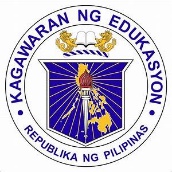 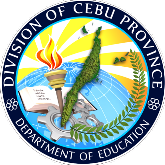 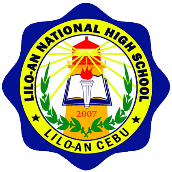 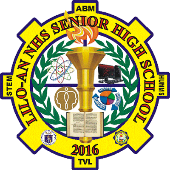 COT-RPMSOBSERVATION NOTES FORMOBSERVATION    1      	2 	3	4CARMELITO M. LAURON, SR.
Signature over Printed Name of the ObserverThis form is part of the Classroom Observation Tool–RPMS, which was developed through the               Philippine National Research Center for Teacher Quality (RCTQ) with support from the Australian Government.OBSERVERCARMELITO M. LAURON, SR.DATENAME OF TEACHER OBSERVEDTIME STARTEDSUBJECT & GRADE LEVEL TAUGHTTIME ENDEDGENERAL OBSERVATIONS: